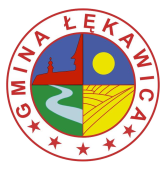 		FORMULARZ ZGŁOSZENIOWYBieg Memoriałowy im.  bł. Ojca Michała Tomaszka.Biegniemy po zdrowie #szczepimysie19 września 2021 r. Imię i Nazwisko Zawodnika…………………………………………………………………………………Wiek ………..………………………………………………………………………………………….…….Miejsce zamieszkania…………………………………………………………………………………….….Telefon kontaktowy …………………………………………………………………………………………Adres e-mail………………………………………………………………………………………………….        I trasa - dla dzieci w wieku od 12 do 15 lat - długość trasy 900 m        II trasa – młodzież w wieku powyżej 15 do 18 roku życia - długość trasy 1 500 m        III trasa –dorośli - długość trasy- 6 000 m  (Bieg na tym dystansie odbędzie się tylko w przypadku, gdy do                                                                                    udziału zgłosi się min.10 zawodników)        RODZINNY BIEG PAMIĘCI- BIEG PO ZDROWIE        IV trasa – dla wszystkich osób chętnych - długość trasy 1500 m OŚWIADCZENIE ZAWODNIKA PEŁNOLETNIEGO*Oświadczam, że biorę udział w Biegu Memoriałowym im. bł. Ojca Michała Tomaszka na własną odpowiedzialność  i nie będę wnosić żadnych roszczeń w stosunku do organizatorów imprezy w razie zaistnienia zdarzeń losowych podczas trwania imprezy. Jednocześnie oświadczam, że znane są mi postanowienia REGULAMINU BIEGU, które to postanowienia w pełni akceptuję i zobowiązuję się do ich bezwzględnego przestrzegania.*Niniejszym oświadczam, że stan mojego zdrowia zezwala na udział w biegu.………………………………………………..                  ……………...................................................................       (miejscowość i data)                                                                             (podpis zawodnika/ *rodzica w przypadku osoby niepełnoletniej)KLAUZULA INFORMACYJNA Zgodnie z art.13 ust. 1 i 2 Rozporządzenia Parlamentu Europejskiego i Rady (UE) 2016/679z dnia 27 kwietnia 2016 r. w sprawie ochrony osób fizycznych w związku z przetwarzaniem danych osobowych i w sprawie swobodnego przepływu takich danych oraz uchylenia dyrektywy 95/46/WE (ogólne rozporządzenia ochronie danych) pragniemy poinformować iż:Administratorem Pani/Pana danych osobowych jest Wójt Gminy Łękawica  z siedzibą przy ul. Wspólnej 24, 34-321 Łękawica, tel. +48 (33)865 16 01 e-mail: sekretariat@lekawica.com.pl.Administrator wyznaczył inspektora ochrony danych, z którym można się skontaktować w sprawach ochrony swoich danych osobowych pod adresem e-mail: iod@lekawica.com.pl  lub pisemnie na adres siedziby Administratora wskazany powyżej.Pani/ Pana dane osobowe będą przetwarzane w celu wykonania zadań publicznych realizowanych przez Administratora na podstawie art. 6,9 oraz 10 ogólnego rozporządzenia o ochronie danych w ramach kompetencji nadanych na podstawie prawa.Odbiorcami Pani/Pana danych osobowych będą wyłącznie podmioty uprawnione do uzyskania danych osobowych na podstawie przepisów prawa.Pani/Pana dane osobowe będą przetwarzane do momentu wygaśnięcia podstawy prawnej przetwarzania, z wyłączeniem celów statystycznych, archiwalnych i zabezpieczenia przyszłych roszczeń Administratora. Dane będą przetwarzane w szczególności przez czas określony Rozporządzeniem Prezesa Rady Ministrów z dnia 18 stycznia 2011 roku w sprawie instrukcji kancelaryjnej, jednolitych rzeczowych wykazów akt oraz instrukcji w sprawie organizacji i zakresu działania archiwów zakładowych. Ze względu na inne, szczególne przepisy prawa okres ten może ulec wydłużeniu.Przysługuje Pani/Panu prawo dostępu do treści swoich danych oraz prawo ich sprostowania, usunięcia lub ograniczenia przetwarzania oraz  prawo do wniesienia sprzeciwu wobec przetwarzania, a także  prawo do przenoszenia danych.Podanie przez Panią/Pana danych osobowych w zakresie wymaganym przez obowiązujące przepisy prawa jest obowiązkowe. W pozostałym zakresie podanie danych ma charakter dobrowolny.Przysługuje Pani/Panu prawo wniesienia skargi do organu nadzorczego właściwego ds. ochrony danych osobowych, jeśli uzna Pani/Pan, iż przepisy RODO zostały naruszone.Pani/Pana dane osobowe nie będą wykorzystywane do zautomatyzowanego podejmowania decyzji ani profilowania, o którym mowa w art. 22 RODO.